Audio-Technica Canada Announces Multi-Year Partnership with the JUNO Awards as “Official Pro Audio Partner”—Audio-Technica will serve as the official pro audio provider of microphones and wireless systems for the celebrations, which will be returning to in-person live events, culminating with The 2022 JUNO Awards Broadcast Sunday, May 15 —St-Hubert, QC, March 9, 2022 — Audio-Technica Canada announces that it has secured a multi-year agreement with the JUNO Awards to serve as the “Official Pro Audio Partner” for the program. The JUNOS’ organizing body, The Canadian Academy of Recording Arts and Sciences (CARAS), recently announced that, after two years holding the awards virtually, the JUNO Awards – Canada’s most prestigious music awards – will be returning to in-person. The 51st annual JUNO Awards and JUNO Week 2022 will be hosted in Toronto, ON from May 9 through May 15, 2022, culminating in The JUNO Awards on Sunday, May 15, broadcast and streamed for the first time from an outdoor venue at Budweiser Stage in Toronto, live across Canada at 8 p.m. ET/5 p.m. PT on CBC TV, CBC Gem, CBC Radio One, CBC Music, CBC Listen, and globally at CBCMusic.ca/junos. Additionally, the awards kick off the previous night with the JUNO Opening Night Awards, where the first round of honors will be presented and live-streamed globally at CBCMusic.ca/junos. Audio-Technica will serve as the provider of microphones and wireless systems for these events and future programs, including lavalier and wired/wireless handheld mics for presenters and performers, backline infrastructure and more.  Several members of the Audio-Technica Canada team, including tech specialists, artist relations, sales personnel, and executive leadership, will be in attendance and assisting in any needed support. Additionally, at the JUNO Opening Night Awards on Saturday, May 14, R&B singer-songwriter Storry, an Audio-Technica artist endorser and two-time JUNO nominee, will announce the winner of the Jack Richardson Producer of the Year category, which is presented by Audio-Technica. On March 1, 2022 during a virtual presentation streamed on CBCMusic.ca/junos, CARAS announced the nominees: Charlotte Day Wilson, Chromeo, Kaytranada, WondaGurl and YogiTheProducer.Audio-Technica U.S., Inc. President and CEO Manabu Aoki stated, “Audio-Technica is celebrating its 60th anniversary this year. While many companies have disappeared in these decades, we have been active for more than half a century. I think it is because of the support from our loyal customers. In this milestone year, we are proud to be selected as a partner of the JUNO Awards. We promise to back up the event with the best sound quality, and we wish continued success for this event.”“Audio-Technica's cutting-edge pro audio products have put them at the forefront of innovation in Canadian music,” said Allan Reid, President & CEO, CARAS/The JUNO Awards. "We are proud to be welcoming them to the JUNOS family, where they will be ensuring the Audio-Technica standard as our Official Pro Audio Partner until 2024.”For more information, please visit http://www.audio-technica.com/en-ca/.  Photo file 1: JackRichardsonProducerYear.JPGPhoto caption 1: The winner of the Jack Richardson Producer of the Year category, presented by Audio-Technica, will be announced by Audio-Technica artist endorser and two-time JUNO nominee Storry at the upcoming JUNO Opening Night Awards Press Contact
info@audio-technica.ca Audio-Technica was founded in 1962 with the mission of producing high-quality audio for everyone. As we have grown to design critically acclaimed headphones, turntables, microphones, and commercial audio solutions, we have retained the belief that great audio should not be enjoyed only by the select few, but accessible to all. Building upon our analog heritage, we work to expand the limits of audio technology, pursuing an ever-changing purity of sound that creates connections and enriches lives.About CARASThe Canadian Academy of Recording Arts and Sciences (CARAS) is a not-for-profit organization created to preserve and enhance the Canadian music industry and promote higher artistic and industry standards. CARAS’ mandate is comprised of four key pillars: Educate through our music education charity, MusiCounts, programs and initiatives, Develop emerging artists through mentorship and development programs, Celebrate Canadian artists with year-round JUNO Awards showcasing, and Honour music industry icons through the Canadian Music Hall of Fame.  In 2021 The JUNO Awards celebrated its 50th Anniversary, with a national celebration of Canadian music. For more information on the JUNO Awards or The Canadian Academy of Recording Arts and Sciences (CARAS) please visit www.junoawards.ca.Audio-Technica Canada, Inc.
3135 Boulevard Moise-Vincent, Suite 105
Saint-Hubert, QC                                      	       COMMUNIQUE DE PRESSE 
J3Z 0C8             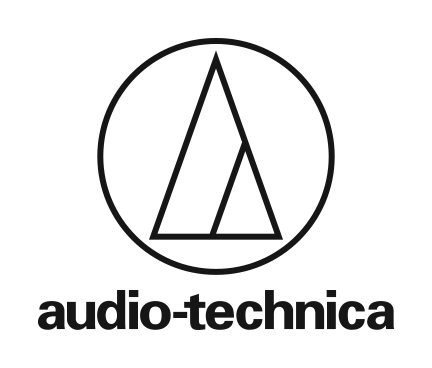 T: (450) 506-0245www.audio-technica.caAudio-Technica Canada Annonce un Partenariat pluriannuel avec les Prix JUNO en tant que " Partenaire Audio Professionnel Officiel ”— Audio-Technica servira de fournisseur audio professionnel officiel de microphones et de systèmes sans fil pour les célébrations, qui reprendront des événements en direct en personne, culminant avec la Remise des Prix JUNO 2022, Dimanche le 15 mai —St-Hubert, QC, 9 mars 2022 - Audio-Technica Canada annonce qu'elle a conclu une entente pluriannuelle avec les Prix JUNO pour servir de ” Partenaire Audio Professionnel officiel " du programme. L'organisme organisateur des JUNOS, l'Académie canadienne des arts et des sciences de l'enregistrement (CARAS), a récemment annoncé qu'après deux ans de remise virtuelle des prix, les Prix JUNO – les plus prestigieux prix de musique au Canada – seront de retour en personne. La 51e édition annuelle des Prix JUNO et de la Semaine des JUNO 2022 aura lieu à Toronto, en Ontario, du 9 au 15 mai 2022, et culminera avec les Prix JUNO le dimanche 15 mai, diffusés et écoutés pour la première fois depuis une salle extérieure de la scène Budweiser à Toronto, en direct partout au Canada à 20 h HE / 17 h PT sur CBC TV, CBC Gem, CBC Radio One, CBC Music, CBC Listen et à l'échelle mondiale à CBCMusic.ca/junos. De plus, les prix débutent la soirée précédente avec la Soirée d'ouverture des prix JUNO, où la première série de distinctions sera présentée et diffusée en direct dans le monde entier à CBCMusic.ca/junos. Audio-Technica servira de fournisseur de microphones et de systèmes sans fil pour ces événements et les futurs programmes, y compris les micros portables lavalier et filaires / sans fil pour les présentateurs et les artistes, l'infrastructure de “backline” et plus encore. Plusieurs membres de l'équipe d'Audio-Technica Canada, y compris des spécialistes de la technologie, des relations avec les artistes, du personnel de vente et de la direction, seront présents et apporteront leur aide pour tout soutien nécessaire. De plus, lors de la Soirée d'ouverture des Prix JUNO le samedi 14 mai, l'auteur-compositeur-interprète R & B Storry, endosseur d'artistes Audio-Technica et deux fois nominé aux JUNO, annoncera le gagnant de la catégorie Jack Richardson Producteur de l'année, qui est présentée par Audio-Technica. Le 1er mars 2022 lors d'une présentation virtuelle diffusée sur CBCMusic.ca/junos, CARAS a annoncé les nominés: Charlotte Day Wilson, Chromeo, Kaytranada, WondaGurl et YogiTheProducer.Audio-Technica États-Unis, Inc. Le président et chef de la direction, Manabu Aoki, a déclaré : “ Audio-Technica célèbre son 60e anniversaire cette année. Alors que de nombreuses entreprises ont disparu au cours de ces décennies, nous sommes actifs depuis plus d'un demi-siècle. Je pense que c'est grâce au soutien de nos clients fidèles. En cette année charnière, nous sommes fiers d'être sélectionnés comme partenaire des Prix JUNO. Nous promettons de fournir l'événement avec la meilleure qualité sonore, et nous souhaitons un succès continu pour cet événement.”“ Les produits audio professionnels de pointe d'Audio-Technica les ont placés à l'avant-garde de l'innovation dans le domaine de la musique canadienne ", a déclaré Allan Reid, président et chef de la direction de CARAS / Les Prix JUNO. "Nous sommes fiers de les accueillir au sein de la famille JUNOS, où ils assureront la norme Audio-Technica en tant que Partenaire Audio Professionnel officiel jusqu'en 2024.”Pour plus d'informations, veuillez visiter http://www.audio-technica.com/en-ca/.  Contact Presse
info@audio-technica.ca À propos d’Audio-TechnicaAudio-Technica a été fondée en 1962 avec la mission de produire un son de haute qualité pour tous. Au fur et à mesure que nous concevons des écouteurs, des tables tournantes, des microphones et des solutions audio commerciales acclamés par la critique, nous avons conservé la conviction qu'un excellent son ne devrait pas être apprécié uniquement par quelques privilégiés, mais accessible à tous. En nous appuyant sur notre héritage analogique, nous travaillons à repousser les limites de la technologie audio, en recherchant une pureté sonore en constante évolution qui crée des connexions et enrichit des vies.À propos de CARASL'Académie canadienne des arts et des sciences de l'enregistrement (CARAS) est un organisme sans but lucratif créé pour préserver et améliorer l'industrie canadienne de la musique et promouvoir des normes artistiques et industrielles plus élevées. Le mandat de CARAS est composé de quatre piliers clés: Éduquer par le biais de notre organisme de bienfaisance en éducation musicale, de nos comptes musicaux, de nos programmes et initiatives, Développer des artistes émergents grâce à des programmes de mentorat et de développement, Célébrer les artistes canadiens avec des prix JUNO présentés toute l'année et Honorer les icônes de l'industrie de la musique par le biais du Temple de la renommée de la musique canadienne. En 2021, les Prix JUNO ont célébré leur 50e anniversaire, avec une célébration nationale de la musique canadienne. Pour de plus amples renseignements sur les Prix JUNO ou l'Académie canadienne des arts et des sciences de l'enregistrement (CARAS), veuillez visiter le site Web www.junoawards.ca.